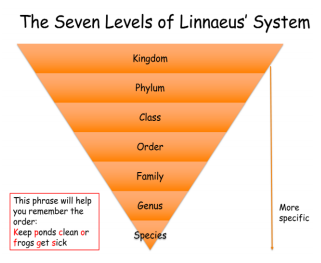 VocabularyVocabularyTaxonomyThe part of science focused on classification.MicroorganismAn organism of microscopic size.MyriapodA group of arthropods with a body made up of numerous similar body segments e.g. millipede.ArachnidArachnids are insects that have eight legs but don’t have an antennae.CrustaceanA species becomes extinct when the last existing member of that species dies.Car LinnaeusCarl Linnaeus is famous for his work in taxonomy – the science of identifying, naming and classifying organisms.